Муниципальное бюджетное дошкольное образовательное учреждение «Детский сад общеразвивающего вида №11»Проект  «Танцующие краски»Применение инновационного метода рисования  «Эбру»в работе с детьми  раннего дошкольного возраста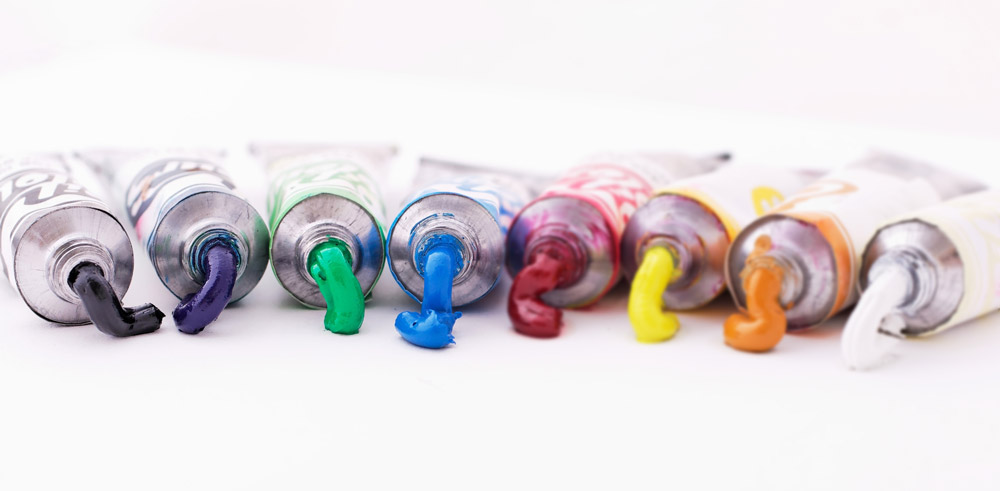 
работа ресурсного центра для воспитателей детей раннего возраста                                                                                            Разработала и провела:                                                                                               воспитатель Быкова В.Э.
Новомосковск 2019гЦель: повысить мотивацию педагогов к овладению нетрадиционными техниками рисования, познакомить педагогов с нетрадиционной техникой рисования «Эбру».(На фоне журчащей воды произносится текст)«Вода - это самое мягкое и самое слабое существо в мире, но в преодолении твердого и крепкого она непобедима, и на свете нет ей равного.»Дао Дэ Дзин ("Книга о Пути и Силе")мудрец Лао-ЦзыЖизнь зародилась в воде… Красота вселенной тут же отразилась в ее звенящих струях. Вода – стихия своенравная и непостоянная. Любое нарушение ее покоя заставляет водный глянец меняться. (музыка закончилась)Орнамент чувств.Сплетение улыбок…Венец любовный…Музыка молитв…Дороги сердца…Крылья счастья…Стрела удачи…Чувств прилив…Тепло руки…Объятья сына…Дыханье лета…И уверенность шагов…Движенье танца…Сонастройка с миром…Комфорт душевный…И мистификация из снов… Все это видят краски… Кисти…Все это чувствует … Вода…Все это то, что может Миру…Нам в Эбру показать Душа!Уважаемые коллеги, приглашаю вас окунуться в волшебную сказку Эбру.«…Детский рисунок, процесс рисования – это частица духовной жизни ребенка. Дети не просто переносят на бумагу что-то из окружающего мира, а живут в этом мире, входят в него, как творцы красоты, наслаждаются этой красотой»(В. Л. Сухомлинский).Все мы знаем, что рисование одно из самых больших удовольствий для ребенка. В рисовании раскрывается его внутренний мир. Рисуя, ребенок отражает не только то, что видит вокруг, но и проявляет собственную фантазию. И нам взрослым не следует забывать, что положительные эмоции составляют основу психического здоровья и эмоционального благополучия детей. А поскольку рисование является источником хорошего настроения ребенка, нам, педагогам нужно поддерживать и развивать интерес ребенка к изобразительному творчеству. В последнее время очень популярными в развитии детей стали нетрадиционные виды рисования. Чем же хороши нетрадиционные техники?Они не требуют высокоразвитых технических умений, дают возможность более «рельефно» продемонстрировать возможности некоторых изобразительных средств, что позволяет развивать умение видеть выразительность форм.Еще древнегреческий ученый и философ Аристотель говорил: «Занятие рисованием способствует разностороннему развитию ребенка».А современный исследователь детского изобразительного творчестваТамара Семеновна Комарова утверждает, что художественная деятельность вносит в жизнь детей радость, так как ребенок соприкасается с насыщенными яркими красками, узорами, образами", а также развитие творческого потенциала личности должно осуществляться с раннего детства, чтобы результаты оказались положительными, необходимо заинтересовать ребенка.Каждая из нетрадиционных техник - это маленькая игра. Необычные материалы и оригинальные техники привлекают детей тем, что здесь не присутствует слово «нельзя». В своей работе мы используем разнообразные нетрадиционные техники (граттаж, монотипию, пальцеграфию, ниткографию, выдувание, рисование солью др).Эти техники относятся к спонтанному рисованию, когда изображение получается не в результате использования специальных изобразительных приемов и владения техниками рисования, а как эффект «хэппенинга» (в переводе с английского - «случаться»). При том неизвестно, какое изображение получиться, но будет успешен результат и это усиливает интерес детей к изобразительной деятельности, стимулирует их воображение.Ребенку нужен тот результат, который вызывает у него радость, изумление, удивление. Поэтому я хоту рассказать вам о давно забытой технике Эбру.1. История возникновения ЭбруИстория создания Эбру окутана тайной. Сложно даже сказать, в каком именно веке оно появилось. Самая древняя из найденных картин написана в XI веке, но учёные утверждают, что она появилась намного раньше самого изображения.В древних иранских документах записано, что Эбру изначально появилась в Индии. Оно пришло в Иран из Индии, а затем из Ирана в Османскую Империю. По некоторым источникам, оно родилось в городе Бухара в Туркестана и пришло к Османской Империи через Иран.Большинство учёных сходятся во мнении, что техника зародилась в Турции. В те времена рисунок под мрамор использовалась для государственных указов, грамот, для оформления различных книг.В Европу искусство Эбру пришло в XVII веке, и в основном использовалось в книгоиздательстве. Переплёт книги, исполненный в технике Эбру, делал издание более ценным и дорогим.В настоящее время технику рисования Эбру используют для создания картин, для оформления интерьера. Бумагу, расписанную в этой технике можно использовать для оформления творческих работ, например открыток и т. д.2. Что такое Эбру?В персидском языке есть слова «об» (вода) и «ру» (на, соответственно «обру», значит «на воде». В мире это называют Турецким мрамированием. Однако, мраморные разводы - это лишь малая часть глубокого и изящного искусства.«Танцующие краски», «облака и ветер», «плавающие краски», «бумага с облаками», «волнообразная бумага», – так по-разному называют искусство эбру в странах Востока. В Европе же просто говорят – «турецкая бумага», так как впервые с этим изящными, красивыми картинами европейцы встретились именно в Стамбуле.техника Эбру - древнейшая восточная техника живописи искусство рисования на воде, это танец красок, которые, переплетаясь между собой, создают удивительные узоры. О названии доподлинно известно, что в персидском языке есть слова “об” (вода)и “ру” (на, соответственно “обру”, адаптированное в турецком как «эбру«, значит «на воде» Еще недавно это искусство могло исчезнуть в Турции и стать только красивым воспоминанием. Однако сегодня традиции эбру бережно сохраняются, оберегаются и популяризируютсяЭбру - это рисование, в основе которого лежат правильные природные формы, а именно круг. Каждая капля, которая попадает в воду, растекается в круг, который можно преобразить в любую желаемую форму.2. Секреты создания ЭбруСама техника держится в секрете, известны только некоторые моменты: в Эбру используются только экологически натуральные материалы. Кисти сделаны из древесины розового кустарника или из конского волоса. Вязкость воды увеличена путём добавления нектара Гевена (Астралагуса) – растения, растущего в Анатолии. Выжатая их нижней части стебля, жидкость конденсируется в смолистый воск, имеющий слабые клеящие свойства.Краски состоят из воды. Они очень жидкие, практически разноцветная вода. Помимо этого, для создания Эбру ещё используют:- шило, или тонкую палочку, по которым художник «заплетает» капли краски на поверхности воды в различные узоры;- гребень длиной в ширину поддона, которым проводят по всей поверхности воды с красками, чтобы создать чешуйчатый узор.Виды эбру В современной живописи используются разные виды техники рисования на воде. Наиболее популярны следующие: Akkase Ebru. На один лист бумаги последовательно по мере высыхания наносятся несколько слоёв краски. Gel-Git (или волны). По воде просто разбрызгивается краска, затем по ней шилом или иным острым предметом проводятся параллельные друг другу линии. Баттал эбру. Краска также разбрызгивается по поверхности воды. Затем полученный узор без каких-либо изменений переносится на бумагу. Таким образом, от уровня мастерства художника здесь мало что зависит: он просто одна из составляющих творчества наравне с водой и бумагой. Осветлённое эбру. Краска сильно разводится водой. В итоге изображение получается очень светлым, будто нанесённое лёгкими штрихами. Используются такие рисунки в основном как фон. Эбру Неджмеддина (по имени изобретателя). На основе рисуются концентрические окружности разного размера, которые затем преобразуются в узоры или образы. Таким способом очень хорошо изображать бутоны цветов. Эбру шаль. Краска разбрызгивается по поверхности жидкости. Затем шилом проводятся движения влево-вправо или вверх-вниз. После этого делаются круговые движения по тому же рисунку. Получается так называемый узор «приливы-отливы».         Ценность искусства Эбру определяется не только результатом, но и самим процессом. Как все Восточное, рисование Эбру представляет собой бесконечное движение, настолько прекрасное, что нельзя не восхититься. Попавшие в воду краски движутся произвольно, вызывая восторг у дошколят. И эта анимация интригующе создает проблемную ситуацию. Ребята задумываются над вопросом: Что заставляет краски танцевать?Применение техники Эбру в работе с дошкольниками позволяетразвивать художественное творчество, воображение, фантазию, интерес к изобразительной деятельности.Данная техника помогает решить следующие задачи:1. Обогащать знания детей через знакомство с нетрадиционными техниками рисования.2. Формировать желание экспериментировать в рисовании.3. Развивать самоидентификацию в творческой работе, целенаправленность деятельности.4.Воспитывать желание у воспитанников проявлять творческую самореализацию и индивидуальность.Хочется отметить, что техника Эбру напоминает собой бесконечное медитативное движение, расслабляющее, успокаивающее и снимающее нервное напряжение. Такое занятие не только увлекает, но и прекрасно успокаивает активных и беспокойных детей.Основные приемы рисования на водеШаг 1. Подготовить рабочее место: лоток с раствором, инструменты, краски, емкость с чистой водой, бумажные полотенца, бумагу подходящего к лотку формата.Шаг 2. Нанесение красок. Макнуть кончик кисти в краску и разбрызгать ее по поверхности раствора. Возьмите чистую кисть или смойте краску с кисточки и макните ее в другую краску. Также разбрызгайте ее по поверхности. Можно использовать таким образом несколько разных цветов. Посмотрите как краски будут самостоятельно "плавать" по поверхности, не смешиваясь друг с другом.Шаг 3. Работа шилом. Возьмите шило и проведите по поверхности, сделав несколько линий вдоль, затем поперек или по диагонали лотка. Можно поэкспериментировать с рисунком, создавая разные узоры.Шаг 4. Перенос рисунка на бумагу. Аккуратно положить на поверхность рисунка лист бумаги. Подождать несколько секунд, давая возможность рисунку прикрепиться к бумаге. Затем аккуратно снять и перевернуть. Высушить рисунок на ровной поверхности.Работу с детьми раннего возраста в данной  технике  можно начать с проведения опытов и экспериментом. Таких как6 Эксперимент №1Взять  жидкую гуашь и разбрызгать  её по поверхности воды. Большая часть краски утонет, а отпечаток получится бледный.Эбру - это рисунок одной жидкостью на поверхности другой.Эксперимент №2Взять молоко - тоже жидкость, но оно погуще воды. Получится ли  нарисовать на молоке?Опыт показал, что оно тоже плохо удерживает краски. Эксперимент №3Можно попробовать использовать  силикатный клей, чтобы сделать густую воду для рисования! Получается густая силикатная вода. Краски становятся более послушными. Они не тонут и красиво растекаются, как настоящие Эбру - краски. Эксперимент №4Используя  готовый набор для рисования Эбру, показать детям процесс рисования палочкой. Показать как с помощью палочки можно из капли создать круг. А из круга, различные элементы.           Используя  эту нетрадиционную технику рисования с детьми, нужно помнить что с помощью волшебного таинства Эбру можно развивать художественные навыки у детей, активизировать речь, а так же раскрывать творческий, личностный потенциал ребенка, талант, который, как мы знаем, дремлет в каждом из наших воспитанников.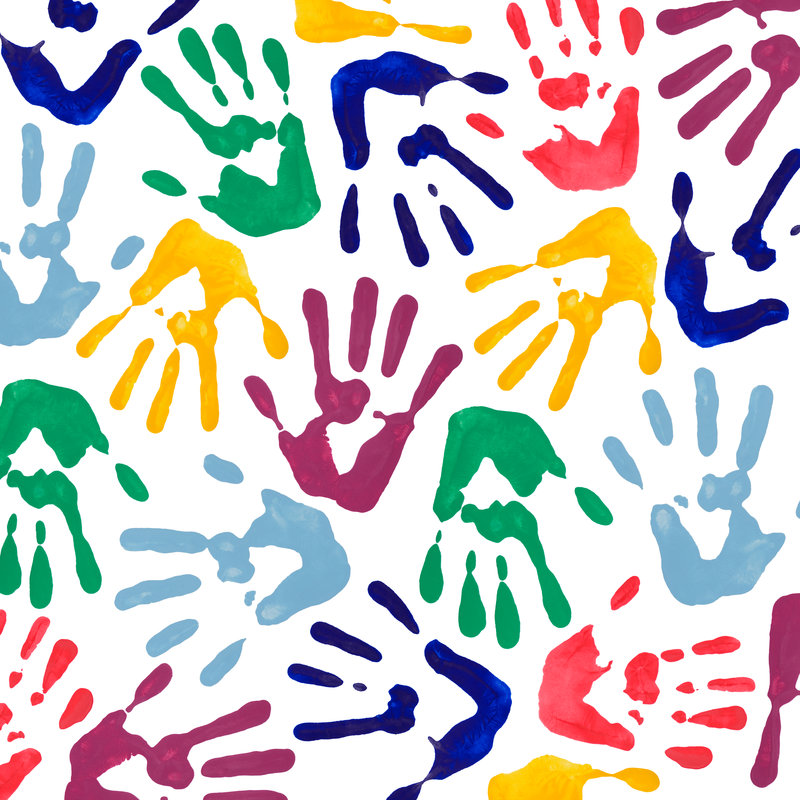 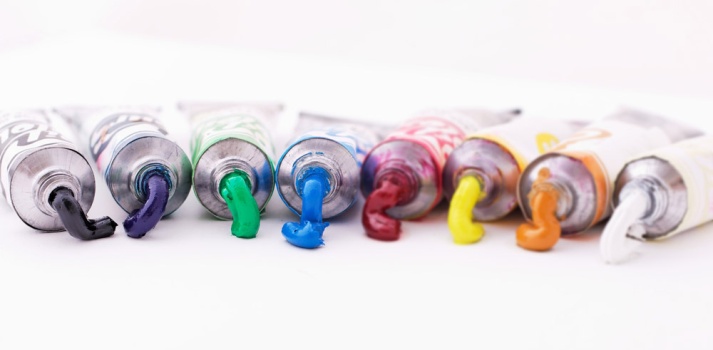 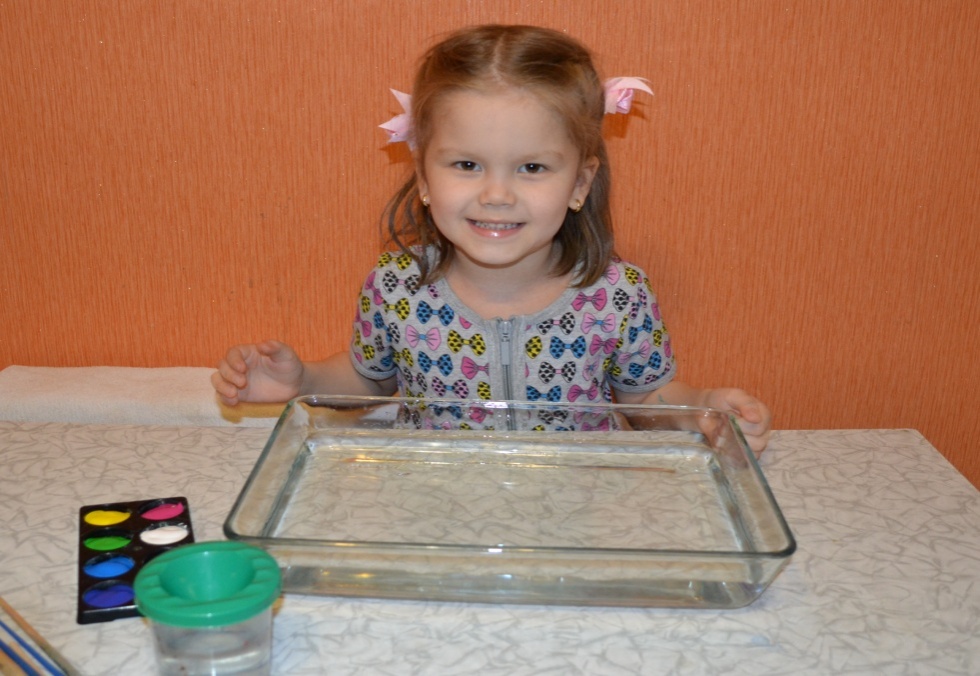 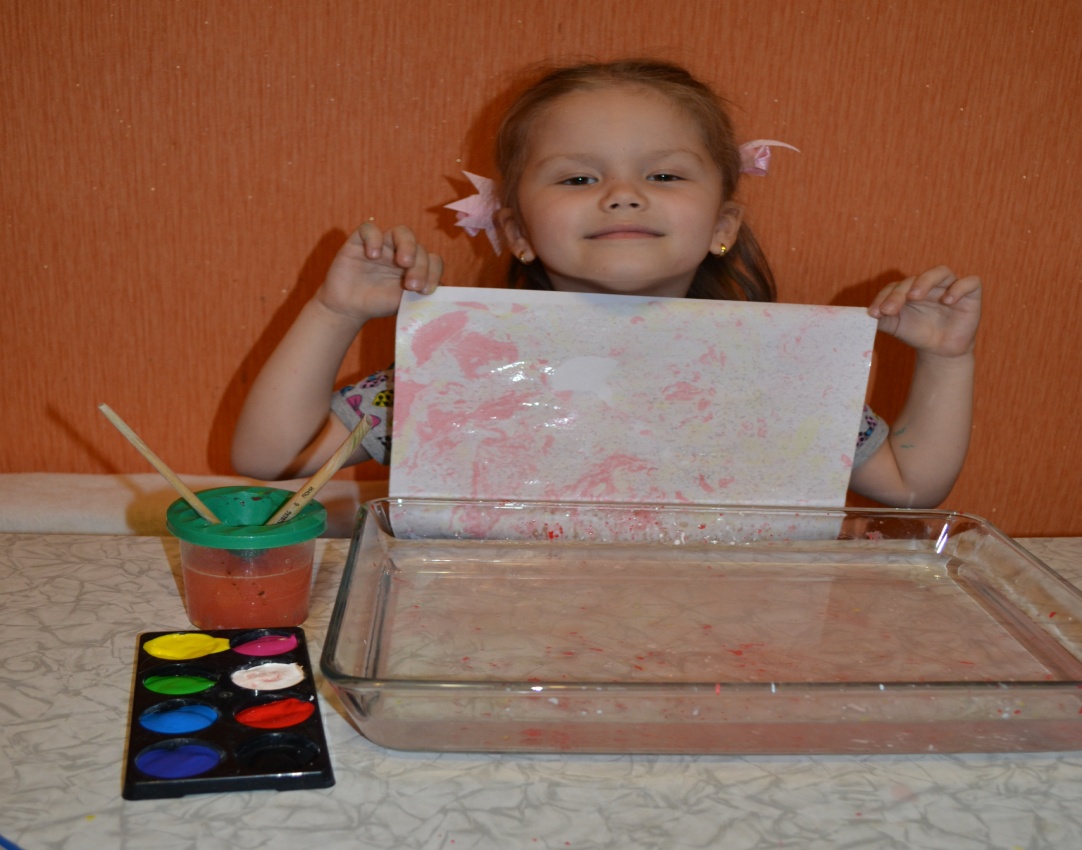 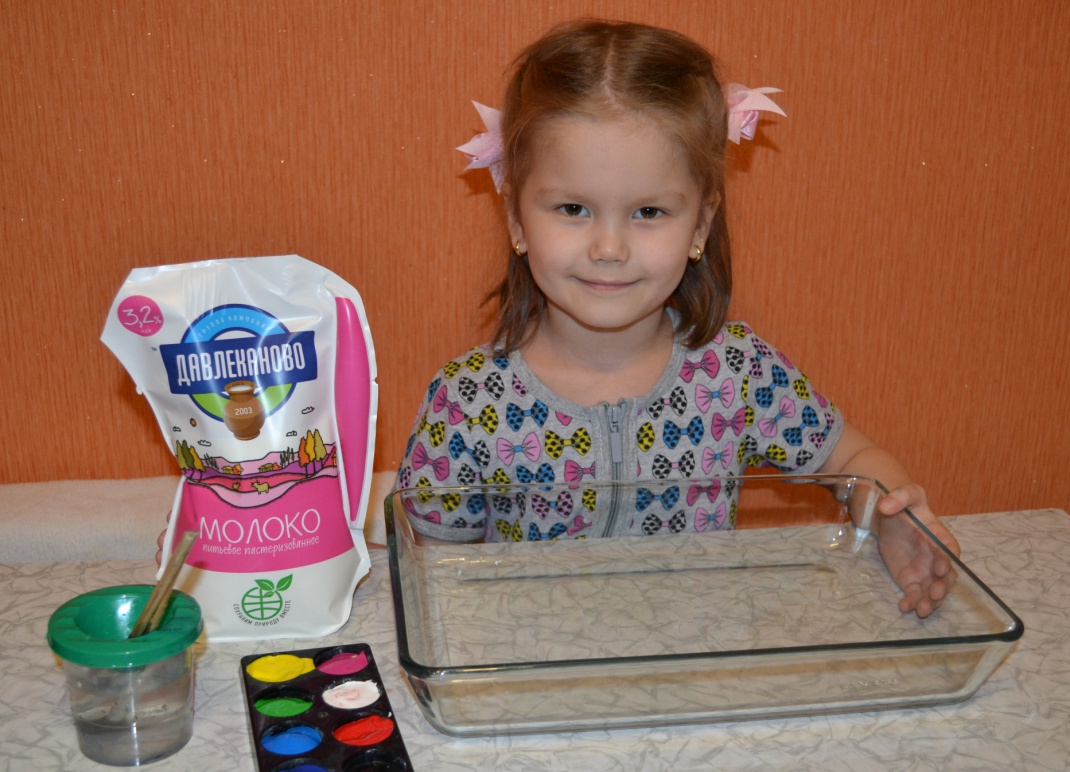 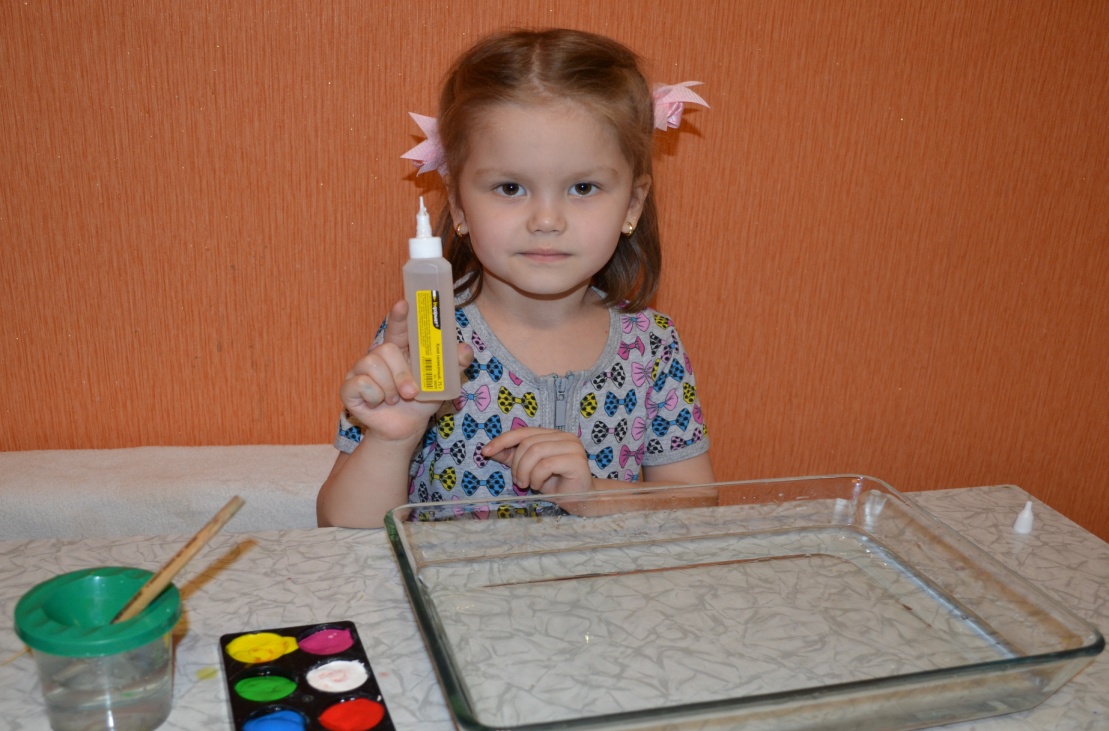 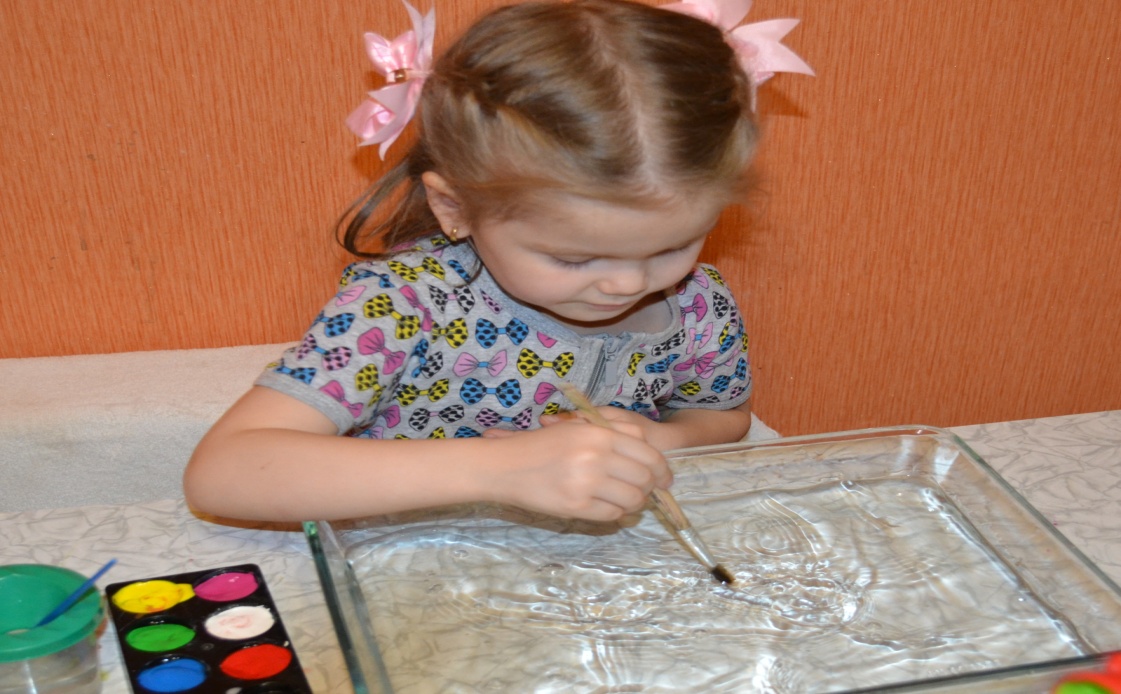 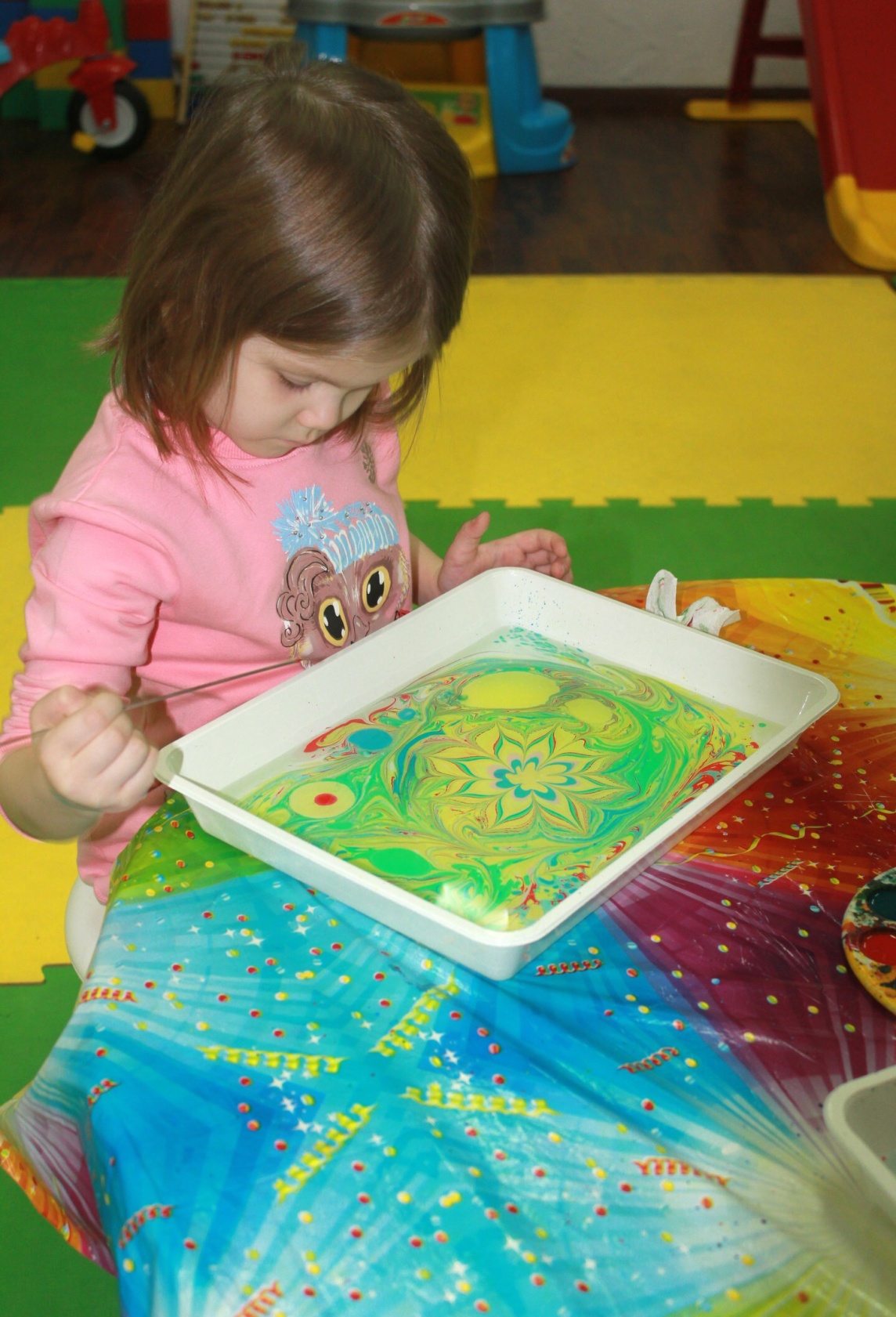 